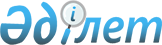 О предоставлении единовременной социальной помощи врачам и выпускникам медицинских высших и средних учебных заведений, прибывающих на постоянную работу в Есильский района Северо-Казахстанской области
					
			Утративший силу
			
			
		
					Постановление акимата Есильского района Северо-Казахстанской области от 12 августа 2008 года N 195. Зарегистрировано Управлением юстиции Есильского района Северо-Казахстанской области 4 сентября 2008 года N 13-6-98. Утратило силу - постановлением акимата Есильского района Северо-Казахстанской области от 28 марта 2011 года N 47

      Сноска. Утратило силу - постановлением акимата Есильского района Северо-Казахстанской области от 28.03.2011 N 47      В соответствии с подпунктом 14) пункта 1 статьи 31 Закона Республики Казахстан «О местном государственном управлении в Республике Казахстан», акимат района ПОСТАНОВЛЯЕТ:



      1. Предоставить единовременную социальную помощь врачам и выпускникам медицинских высших учебных заведений в размере 200 000 (двести тысяч) тенге, выпускникам средних учебных заведений в размере 50 000 (пятьдесят тысяч) тенге, прибывающих на постоянную работу в Есильский район по бюджетной программе 451-007-000 «Социальная помощь отдельным категориям нуждающихся граждан по решению местных представительных органов».



      2. Для получения единовременной социальной помощи врачи и выпускники медицинских учебных заведений предоставляют в государственное учреждение «Отдел занятости и социальных программ Есильского района Северо-Казахстанской области» (далее уполномоченный орган) по месту жительства следующие документы:

      1) заявление установленной формы;

      2) копию документа, удостоверяющего личность;

      3) копию документа об образовании;

      4) для выпускников медицинских высших и средних учебных

заведений копию направления;

      5) справку с места работы;

      6) копию книги регистрации граждан.

      Документы, необходимые для получения единовременно социальной помощи, представляются в подлинниках и в копиях для сверки, после чего подлинники документов возвращаются заявителю.

      Работники уполномоченного органа заверяют копии документов, регистрируют заявление с прилагаемыми документами в журнале регистрации.

      Уполномоченный орган формирует дело и принимает решение о назначении единовременной социальной помощи либо, в отказе в ней.

      Социальная помощь назначается единовременно, независимо от иных видов помощи.

      Уполномоченный орган формирует списки-ведомости на выплату единовременной социальной помощи.

      Выплата единовременной социальной помощи осуществляется через филиалы банков второго уровня, имеющих лицензию Национального банка Республики Казахстан и АО «Казпочта», имеющего лицензию агентства Республики Казахстан по регулированию и надзору финансового рынка и финансовой организации, путем зачисления на лицевые счета граждан.

      Банки второго уровня или АО «Казпочта» на основании договора на оказание платных услуг осуществляет зачисление суммы на открытие лицевые счета граждан.

      Выплата единовременной социальной помощи производится по программе 451-007-000 «Социальная помощь отдельным категориям нуждающихся граждан по решению местных представительных органов».



      3. Контроль за исполнением настоящего постановления возложить на заместителя акима района Мукашева М.Т.



      4. Настоящее постановление вводится в действие по истечении десяти календарных дней с момента первого официального опубликования в средствах массовой информации.      Аким Есильского района                           В.Бубенко

 
					© 2012. РГП на ПХВ «Институт законодательства и правовой информации Республики Казахстан» Министерства юстиции Республики Казахстан
				